Программа Государственной итоговой аттестациивыпускников, обучающихся по программам подготовки квалифицированных рабочих, служащихпо профессии 15.01.05 Сварщик (ручной и частично механизированной сварки (наплавки))(квалификация: сварщик ручной дуговой сварки плавящимся покрытым электродом – сварщик частично механизированной сварки плавлением)г. Братск 2019г.Программа государственной итоговой аттестации (далее – ГИА) разработана на основе: Федерального государственного образовательного стандарта среднего профессионального образования по профессии «Слесарь по ремонту строительных машин (слесарь по ремонту автомобилей, электрогазосварщик)1.Федерального государственного образовательного стандарта среднего профессионального образования по профессии «Слесарь по ремонту строительных машин (слесарь по ремонту автомобилей, электрогазосварщик) Федерального государственного образовательного стандарта среднего профессионального образования по профессии «Слесарь по ремонту строительных машин (слесарь по ремонту автомобилей, электрогазосварщик)Федерального государственного образовательного стандарта среднего профессионального образования по профессии15.01.05 Сварщик (ручной и частично механизированной сварки (наплавки)) (квалификация: сварщик ручной дуговой сварки плавящимся покрытым электродом – сварщик частично механизированной сварки плавлением) утвержденного приказом Министерства образования и науки РФ от Федерального государственного образовательного стандарта среднего профессионального образования по профессии «Слесарь по ремонту строительных машин (слесарь по ремонту автомобилей, электрогазосварщик) Федерального государственного образовательного стандарта среднего профессионального образования по профессии «Слесарь по ремонту строительных машин (слесарь по ремонту автомобилей, электрогазосварщик) Федерального государственного образовательного стандарта среднего профессионального образования по профессии «Слесарь по ремонту строительных машин (слесарь по ремонту автомобилей, электрогазосварщик) Федерального государственного образовательного стандарта среднего профессионального образования по профессии «Слесарь по ремонту строительных машин (слесарь по ремонту автомобилей, электрогазосварщик)  «29» января 2016г., № 502. «Порядка проведения государственной итоговой аттестации по образовательным программам среднего профессионального образования», утвержденным приказом Министерства образования и науки Российской Федерации от 16 августа 2013 г. N 968«Порядка проведения государственной итоговой аттестации по образовательным программам среднего профессионального образования», утвержденным приказом Министерства образования и науки Российской Федерации от 16 августа 2013 г. N 9683. «Положения о государственной итоговой аттестации в ГБПОУ ИО « Братский политехнический колледж»«Положение по организации выполнения и защиты выпускной квалификационной работы в ГБПОУ ИО «БрПК»», приказ от 29.09.2015г. № 210   Содержание1. ПАСПОРТ ПРОГРАММЫ ГОСУДАРСТВЕННОЙ ИТОГОВОЙ АТТЕСТАЦИИ1.1. Область применения программы ГИАПрограмма государственной итоговой аттестации (далее – ГИА) является частью программы подготовки квалифицированных рабочих, служащих в соответствии с ФГОС СПО профессии 15.01.05 Сварщик (ручной и частично механизированной сварки (наплавки)) (квалификация: сварщик ручной дуговой сварки плавящимся покрытым электродом – сварщик частично механизированной сварки плавлением)в части освоения видов профессиональной деятельности:Федерального государственного образовательного стандарта среднего профессионального образования по профессии «Слесарь по ремонту строительных машин (слесарь по ремонту автомобилей, электрогазосварщик) Федерального государственного образовательного стандарта среднего профессионального образования по профессии «Слесарь по ремонту строительных машин (слесарь по ремонту автомобилей, электрогазосварщик) Федерального государственного образовательного стандарта среднего профессионального образования по профессии «Слесарь по ремонту строительных машин (слесарь по ремонту автомобилей, электрогазосварщик) Федерального государственного образовательного стандарта среднего профессионального образования по профессии «Слесарь по ремонту строительных машин (слесарь по ремонту автомобилей, электрогазосварщик)  - Проведение подготовительных, сборочных операций перед сваркой, зачистка и контроль сварных швов после сварки- Ручная дуговая сварка (наплавка, резка) плавящимся покрытым электродом- Частично механизированная сварка (наплавка) плавлением и соответствующих профессиональных компетенций (ПК)1.2. Цели и задачи государственной итоговой аттестацииЦелью государственной итоговой аттестации является:- установление соответствия уровня освоенности компетенций, обеспечивающих соответствующую квалификацию и уровень образования обучающихся, Федеральному государственному образовательному стандарту среднего профессионального образования   по профессии «Слесарь по ремонту строительных машин (слесарь по ремонту автомобилей, электрогазосварщик)».комплексная оценка уровня подготовки выпускника и соответствие результатов освоения основной профессиональной образовательной программы (далее – ОПОП) требованиям ФГОС СПО -решение вопроса о выдаче выпускнику диплома о среднем профессиональном образовании и о квалификации.  Главными задачами ГИА являются: - определение соответствия знаний, умений навыков выпускников современным требованиям рынка труда, уточнение квалификационных требований конкретных работодателей- определение степени сформированности профессиональных и общих компетенций- приобретение опыта взаимодействия выпускников с потенциальными работодателями, способствующими формированию презентационных навыков,умения себя преподнести- реализация практической направленности подготовки квалифицированныхрабочих (служащих) со средним профессиональным образованием, в соответствии с требованиями федерального государственного образовательного стандарта- определение способности колледжа давать качественное профессиональное образование по профессии Сварщик (ручной и частично механизированной сварки (наплавки))- укрепление связей между колледжем и предприятиями- разработка рекомендаций по совершенствованию качества подготовки выпускников на основе анализа результатов государственной итоговой аттестации выпускников и рекомендаций государственной экзаменационной комиссии.1.3. Количество часов, отводимое на государственную итоговую аттестациюОбъем времени и сроки на проведение аттестационных испытаний предусмотрены учебным планом и составляют 3 недели. Сроки проведения с 08.06.20г. по 27.06.20г.2. СТРУКТУРА И СОДЕРЖАНИЕ ГОСУДАРСТВЕННОЙ ИТОГОВОЙ АТТЕСТАЦИИ2.1. Форма(ы) и сроки проведения государственной итоговой аттестацииФорма(ы) проведения ГИА: - выпускная практическая квалификационная работа  - письменная экзаменационная работаОбъем времени и сроки проведения каждой формы ГИА: - выпускная практическая квалификационная работа  Выпускная практическая квалификационная работа выполняется  в учебных мастерских или на предприятии. Выпускная практическая квалификационная работа выполняется студентами  в присутствии государственной экзаменационной комиссии. Результаты выполнения работ заносятся в протокол.  выполняется в учебных мастерских или на предприятии, в присутствии государственной экзаменационной комиссии. Результаты выполнения работ заносятся в протокол.-Письменная экзаменационная работа должна иметь актуальность и практическую значимость и выполняться по возможности по предложениям предприятий и организаций – заказчиков рабочих кадров. Она должна соответствовать содержанию нескольких профессиональных модулей, предусмотренных федеральным государственным образовательным стандартом среднего профессионального образования по профессии «Слесарь по ремонту строительных машин (слесарь по ремонту автомобилей, электрогазосварщик)».письменная экзаменационная работа должна иметь актуальность и практическую значимость и выполняться по возможности по предложениям предприятий и организаций – заказчиков рабочих кадров. Она должна соответствовать содержанию нескольких профессиональных модулей, предусмотренных федеральным государственным образовательным стандартом среднего профессионального образования по профессии Сварщик (ручной и частично механизированной сварки (наплавки)).Сроки проведения каждой формы ГИА регламентированы календарным графиком учебного процесса на текущий учебный год.2.2.  Тематика выпускных квалификационных работТемы ВКР должны иметь практико-ориентированный характер. Перечень тем ВКР:разрабатывается преподавателем МДК в рамках профессиональных модулейрассматривается на заседаниях предметно-цикловых комиссийутверждается руководителем образовательной организацией  Тематика выпускных квалификационных работПисьменная экзаменационная работа должна иметь актуальность и практическую значимость и выполняться по возможности по предложениям предприятий и организаций – заказчиков рабочих кадров. Она должна соответствовать содержанию нескольких профессиональных модулей, предусмотренных федеральным государственным образовательным стандартом среднего профессионального образования по профессии. Структура письменной экзаменационной работы:Титульный листОтзыв 3. Задание на выполнение письменной экзаменационной работы4. Содержание4.1 Введение4.2 Глава 1. Теоретическая часть4.3 Глава 2. Практическая часть5. Список используемых источников  6. Приложения (макет и технологическая карта. В случае,если макет  невозможно представить комиссии, студент выполняет  чертеж формата А-1 и представляет технологическую карту) Задание на письменную экзаменационную работу утверждается заместителем директора по УР и выдается студенту за 6 месяцев до начала государственной итоговой аттестации на специальном бланке. В период подготовки письменных экзаменационных работ   руководитель работ проводит консультации, а так же   оформляет стенд «В помощь выпускнику». Подписанная руководителем, студентом, консультантами письменная экзаменационная работа  передается руководителю работы для подготовки письменного отзыва.  Руководитель письменной экзаменационной работы – за месяц до начала государственной итоговой аттестации  проверяет выполненные  работы и представляет письменный  отзыв, который включает в себя:   - общую характеристику работы- соответствие заданию по объёму и степени разработки основных разделов дипломной работы - положительные стороны работы-  недостатки в пояснительной записке и её оформление - характеристику графической части работы - степень самостоятельности студента при разработке вопросов темы Во введении обосновывается актуальность и практическая значимость выбранной темы, формулируется цель и задачи.При работе над теоретической частью определяются объект и предмет ВКР, круг рассматриваемых проблем. Проводится обзор используемых источников, обосновывается выбор применяемых методов, технологий и др. Работа выпускника над теоретической частью позволяет руководителю оценить следующие компетенции:ОК 1. Понимать сущность и социальную значимость будущей профессии, проявлять к ней устойчивый интерес.ОК 2. Организовывать собственную деятельность, исходя из цели и способов ее достижения, определенных руководителем.ОК 4. Осуществлять поиск информации, необходимой для эффективного выполнения профессиональных задач.ОК 5. Использовать информационно-коммуникационные технологии в профессиональной деятельности.Работа над вторым разделом должна позволить руководителю оценить уровень сформированности следующих компетенций:ПК 1.2. Использовать конструкторскую, нормативно-техническую и производственно-технологическую документацию по сварке.ПК 1.3. Проверять оснащенность, работоспособность, исправность и осуществлять настройку оборудования поста для различных способов сварки.ПК 1.4. Подготавливать и проверять сварочные материалы для различных способов сварки.ПК 1.5. Выполнять сборку и подготовку элементов конструкции под сварку.ПК 1.6. Проводить контроль подготовки и сборки элементов конструкции под сварку.ПК 1.7. Выполнять предварительный, сопутствующий (межслойный) подогрев металла.ПК 1.8. Зачищать и удалять поверхностные дефекты сварных швов после сварки.ПК 1.9. Проводить контроль сварных соединений на соответствие геометрическим размерам, требуемым конструкторской и производственно-технологической документации по сварке.ПК 2.1. Выполнять ручную дуговую сварку различных деталей из углеродистых и конструкционных сталей во всех пространственных положениях сварного шва.ПК 2.2. Выполнять ручную дуговую сварку различных деталей из цветных металлов и сплавов во всех пространственных положениях сварного шва.ПК 2.3. Выполнять ручную дуговую наплавку покрытыми электродами различных деталей.ПК 2.4. Выполнять дуговую резку различных деталей.ПК 4.2. Выполнять частично механизированную сварку плавлением различных деталей и конструкций из цветных металлов и сплавов во всех пространственных положениях сварного шва.ПК 4.3. Выполнять частично механизированную наплавку различных деталей.Заключение содержит выводы и приложения с их кратким обоснованием в соответствии с поставленной целью и задачами, раскрывает значимость полученных результатов.Защита выпускных квалификационных работК защите ВКР допускаются лица, завершившие полный курс обучения и успешно прошедшие все предшествующие формы государственной итоговой аттестации, предусмотренные учебным планом в соответствии с ФГОС СПО.3. УСЛОВИЯ РЕАЛИЗАЦИИ ПРОГРАММЫ ГОСУДАРСТВЕННОЙ ИТОГОВОЙ АТТЕСТАЦИИ3.1. Требования к минимальному материально – техническому обеспечениюПри выполнении выпускной квалификационной работыРеализация программы ГИА предполагает наличие кабинета подготовки к государственной итоговой аттестации.Оборудование кабинета:рабочее место для консультанта – преподавателя;график проведения консультаций по выпускным квалификационным работам;комплект учебно – методической документации.При защите выпускной квалификационной работыДля защиты выпускной работы отводится специально подготовленный кабинет.Оснащение  кабинета:рабочее место для членов Государственной экзаменационной комиссии;компьютер, мультимедийный проектор, экран;3.2. Информационно-методическое обеспечение ГИАПрограмма государственной итоговой аттестацииМетодические указания по оформлению  выпускных квалификационных работИтоговая ведомостьИтоговый протокол экзаменов квалификационных3.3. Общие требования к организации и проведению ГИА1. Для проведения ГИА создается Государственная экзаменационная комиссия в порядке, предусмотренном Приказом Министерства образования и науки Российской Федерации (Минобрнауки России) от 16 августа 2013 г. №968 г. Москва «Об утверждении Порядка проведения государственной итоговой аттестации по образовательным программам среднего профессионального образования»2. Защита выпускной квалификационной работы (продолжительность защиты до 25 минут) включает:доклад студента (не более 10 минут) с демонстрацией презентациирассмотрение отзыва руководителярассмотрение характеристикивопросы членов комиссииответы студентаМожет быть предусмотрено выступление руководителя выпускной работы. 3. Результаты любой из форм ГИА определяются оценками «отлично», «хорошо», «удовлетворительно», «неудовлетворительно» и объявляются в тот же день после оформления в установленном порядке протоколов заседаний ГЭК. Критерии оценки результатов ответов студента приводятся в п.4 данной программы. 5. При подготовке к ГИА с обучающимся проводят консультации руководители ВКР, назначенные  приказом директора колледжа.6. Требования к учебно-методической документации – наличие методических рекомендаций к выполнению выпускных квалификационных работ.3.4. Кадровое обеспечение ГИАВ целях определения соответствия результатов освоения студентами образовательных программ соответствующим требованиям ФГОС СПО ГИА проводится государственными экзаменационными комиссиями (далее – ГЭК), которые создаются по каждой ОПОП, реализуемой в колледже. Основными функциями ГЭКявляются: - комплексная оценка уровня освоения образовательной программы, компетенций выпускника и соответствие результатов освоения образовательной программы требованиям федерального государственного образовательного стандарта; - решение вопроса о присвоении квалификации по результатам итоговой аттестации и выдаче соответствующего диплома об уровне образования; - разработка рекомендаций по совершенствованию подготовки выпускников. 3.2 Состав ГЭК, действующий в течение одного календарного года, утверждается приказом директора колледжа.  В него входят:- председатель ГЭК, который является представителем работодателей. Председатель утверждается Министерством образования Иркутской области  по представлению колледжа- заместитель председателя комиссии (директор колледжа, заместитель директора колледжа)- члены комиссии: преподаватели  колледжа, представители работодателей- секретарь комиссииТребования к квалификации педагогических кадров, обеспечивающих руководство выполнением выпускных квалификационных работ: наличие высшего профессионального образования, соответствующего профилю специальности.4. ОЦЕНКА РЕЗУЛЬТАТОВ ГОСУДАРСТВЕННОЙ ИТОГОВОЙ АТТЕСТАЦИИОценка ответа студента на защите ВКР определяется в ходе заседания ГЭК. Решения ГЭК принимаются на закрытых заседаниях простым большинством голосов членов комиссии, участвующих в заседании, при обязательном присутствии председателя комиссии или его заместителя. При равном числе голосов голос председательствующего на заседании ГЭК является решающим.Результаты решения ГЭК определяются оценками «отлично», «хорошо», «удовлетворительно», «неудовлетворительно» и объявляются в тот же день после оформления протокола заседания ГЭК.5.1  В критерии оценки уровня подготовки выпускника входят: - полнота выполнения письменной экзаменационной работы в соответствии с заданием- выполнение пояснительной записки с учётом требований стандартов, предъявляемых к текстовым документам, полнота содержания и последовательность изложения материала - обоснованность, логическая последовательность, техническая грамотность, четкость доклада выпускника при защите письменной экзаменационной работы- обоснованность, логичность, четкость, краткость изложения ответов на  дополнительные вопросы ГЭК- рецензия руководителя на письменную экзаменационную работу Оценка 5 (отлично) ставится выпускнику, если - соблюдены все правила оформления работы в соответствии с методическими рекомендациями по написанию письменной экзаменационной работы- четко обозначена актуальность работы- содержание соответствует теме работы- обучающийся четко, обоснованно и конкретно выражает свое мнение по поводу основных аспектов содержания работы- обучающийся достаточно свободно ориентируется в терминологии, используемой в работе - практическая часть строится на выводах теоретической части - ответы на вопросы членов ГЭК четкие, краткие, правильные- в процессе защиты соблюдены логика изложения, уместность использования наглядности, владение терминологией Оценка 4 (хорошо) ставится выпускнику - имеются небольшие неточности в оформлении письменной экзаменационной работы; - обозначена актуальность работы- содержание соответствует теме работы - ответы на вопросы членов ГЭК правильные, но содержат технические или терминологические ошибки- логика изложения, уместность использования наглядности, владение терминологией в общем и целом присутствуют- даны в основном ответы на все вопросы членов комиссии. Соответствие критериям содержательного характера при достаточной глубине раскрытия темы, однако имеются некоторые погрешности, не носящие принципиального характера. Оценка 3 (удовлетворительно) ставится выпускнику, если - допущены  нарушения в оформлении письменной экзаменационной работы - актуальность либо не сформулирована, либо сформулирована в самых общих чертах - содержание работы не в полном объеме соответствует заявленной теме - студент  слабо ориентируется в понятиях, терминах, которые использует в своей работе- в докладе выпускника нет четкости, последовательности изложения мысли работа выполнена небрежно  доклад на защите поверхностный и не раскрывает содержание работы получены ответы на 75% вопросов членов комиссии в рецензии есть замечания, некоторые из них принципиального характераОценка 2 (неудовлетворительно) ставится выпускнику, если - допущены грубые нарушения в оформлении письменной экзаменационной работы; - обнаружено значительное непонимание темы; - основная мысль не выражена; - в ответах выпускника нет смыслового единства, связанности; - выпускник не ориентируется в терминологии работы; - отсутствует логика изложения материала, графическая часть имеет ряд грубых ошибок-Содержание работы поверхностно, компилятивно-Имеются принципиальные замечания у рецензента-Доклад слабо раскрывает тему дипломного проекта, иллюстрационный материал поверхностен-Не получено ответов на вопросы членов комиссии.5. Порядок подачи и рассмотрения апелляций5.1 По результатам государственной итоговой аттестации выпускник имеет право подать в апелляционную комиссию письменное апелляционное заявление о нарушении, по его мнению, установленного порядка проведения итоговой аттестации и (или) несогласии с ее результатами (далее - апелляция). 5.2 Апелляция подается лично выпускником или законными представителями несовершеннолетнего выпускника в апелляционную комиссию образовательной организации. 5.3 Апелляция о нарушении порядка проведения ГИА подается непосредственно в день проведения итоговой аттестации. Апелляция о несогласии с результатами итоговой аттестации подается не позднее следующего рабочего дня после объявления результатов государственной итоговой аттестации. 5.4 Апелляция рассматривается апелляционной комиссией не позднее трех рабочих дней с момента ее поступления. В результате рассмотрения апелляции апелляционная комиссия принимает решение об отклонении апелляции и сохранении результата государственной итоговой аттестации либо об удовлетворении апелляции и выставлении иного результата итоговой аттестации. 5.5 Решение апелляционной комиссии принимается простым большинством голосов, при равном числе голосов голос председательствующего на заседании апелляционной комиссии является решающим.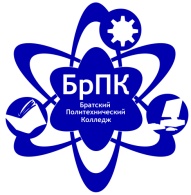 Министерство образования Иркутской областиГосударственное бюджетное профессиональное образовательное учреждение Иркутской области «Братский политехнический колледж»  (ГБПОУ ИО «БрПК»)1. Паспорт программы государственной итоговой аттестации…………………….42. Структура и содержание государственной итоговой аттестации………………..53. Условия реализации государственной итоговой аттестации……………………114. Контроль и оценка результатов государственной итоговой аттестации………..13№Тема выпускной письменной квалификационной работыНаименование профессиональных модулей, отражаемых в работе1Технология изготовления полуавтоматической сваркой в среде защитных газов садовой аркиПМ 01Подготовительно - сварочные работы и контроль качества сварных швов после сваркиПМ 02Ручная дуговая сварка (наплавка, резка) плавящимся покрытым электродомПМ 04 Частично механизированная сварка (наплавка) плавлением2Технология изготовления настольного декоративного светильникаПМ 01Подготовительно - сварочные работы и контроль качества сварных швов после сваркиПМ 02Ручная дуговая сварка (наплавка, резка) плавящимся покрытым электродомПМ 04 Частично механизированная сварка (наплавка) плавлением3Технология сборки и сварки полуавтоматической сваркой в среде защитных газов балки коробчатого сеченияПМ 01Подготовительно - сварочные работы и контроль качества сварных швов после сваркиПМ 02Ручная дуговая сварка (наплавка, резка) плавящимся покрытым электродомПМ 04 Частично механизированная сварка (наплавка) плавлением4 Технология изготовления полуавтоматической сваркой в среде защитных газов декоративной напольной вешалки ПМ 01Подготовительно - сварочные работы и контроль качества сварных швов после сваркиПМ 02Ручная дуговая сварка (наплавка, резка) плавящимся покрытым электродомПМ 04 Частично механизированная сварка (наплавка) плавлением5Технология сборки и сварки РДС воздушного ресивераПМ 01Подготовительно - сварочные работы и контроль качества сварных швов после сваркиПМ 02Ручная дуговая сварка (наплавка, резка) плавящимся покрытым электродомПМ 04 Частично механизированная сварка (наплавка) плавлением6Технология восстановления наплавкой РДС сферических поверхностейПМ 01Подготовительно - сварочные работы и контроль качества сварных швов после сваркиПМ 02Ручная дуговая сварка (наплавка, резка) плавящимся покрытым электродомПМ 04 Частично механизированная сварка (наплавка) плавлением7 Технология изготовления  РДС спортивного турникетаПМ 01Подготовительно - сварочные работы и контроль качества сварных швов после сваркиПМ 02Ручная дуговая сварка (наплавка, резка) плавящимся покрытым электродомПМ 04 Частично механизированная сварка (наплавка) плавлением8Технология ремонтной сварки тисковПМ 01Подготовительно - сварочные работы и контроль качества сварных швов после сваркиПМ 02Ручная дуговая сварка (наплавка, резка) плавящимся покрытым электродомПМ 04 Частично механизированная сварка (наплавка) плавлением9Технология сборки и сварки полуавтоматической сваркой бака для хранения питьевой воды из высоколегированной стали ПМ 01Подготовительно - сварочные работы и контроль качества сварных швов после сваркиПМ 02Ручная дуговая сварка (наплавка, резка) плавящимся покрытым электродомПМ 04 Частично механизированная сварка (наплавка) плавлением10 Технология изготовления экспедиционного багажника на автомашину из алюминияПМ 01Подготовительно - сварочные работы и контроль качества сварных швов после сваркиПМ 02Ручная дуговая сварка (наплавка, резка) плавящимся покрытым электродомПМ 04 Частично механизированная сварка (наплавка) плавлением11Технология изготовления полуавтоматической сваркой в среде защитных газов стула-кресла для садаПМ 01Подготовительно - сварочные работы и контроль качества сварных швов после сваркиПМ 02Ручная дуговая сварка (наплавка, резка) плавящимся покрытым электродомПМ 04 Частично механизированная сварка (наплавка) плавлением12Технология изготовления РДС декоративной лавочкиПМ 01Подготовительно - сварочные работы и контроль качества сварных швов после сваркиПМ 02Ручная дуговая сварка (наплавка, резка) плавящимся покрытым электродомПМ 04 Частично механизированная сварка (наплавка) плавлением13Технология изготовления РДС кресла-качалкиПМ 01Подготовительно - сварочные работы и контроль качества сварных швов после сваркиПМ 02Ручная дуговая сварка (наплавка, резка) плавящимся покрытым электродомПМ 04 Частично механизированная сварка (наплавка) плавлением14Технология изготовления РДС  корпуса шиберной задвижкиПМ 01Подготовительно - сварочные работы и контроль качества сварных швов после сваркиПМ 02Ручная дуговая сварка (наплавка, резка) плавящимся покрытым электродомПМ 04 Частично механизированная сварка (наплавка) плавлением15Технология ремонтной сварки ножа отвала грейдераПМ 01Подготовительно - сварочные работы и контроль качества сварных швов после сваркиПМ 02Ручная дуговая сварка (наплавка, резка) плавящимся покрытым электродомПМ 04 Частично механизированная сварка (наплавка) плавлением16Технология изготовления фахверковых колонн (стоек)ПМ 01Подготовительно - сварочные работы и контроль качества сварных швов после сваркиПМ 02Ручная дуговая сварка (наплавка, резка) плавящимся покрытым электродомПМ 04 Частично механизированная сварка (наплавка) плавлением17Технология изготовления полуавтоматической сваркой в среде защитных газов подстолья лофт ПМ 01Подготовительно - сварочные работы и контроль качества сварных швов после сваркиПМ 02Ручная дуговая сварка (наплавка, резка) плавящимся покрытым электродомПМ 04 Частично механизированная сварка (наплавка) плавлением18Технология изготовления РДС садовой беседкиПМ 01Подготовительно - сварочные работы и контроль качества сварных швов после сваркиПМ 02Ручная дуговая сварка (наплавка, резка) плавящимся покрытым электродомПМ 04 Частично механизированная сварка (наплавка) плавлением19Технология изготовления РДС декоративного пешеходного огражденияПМ 01Подготовительно - сварочные работы и контроль качества сварных швов после сваркиПМ 02Ручная дуговая сварка (наплавка, резка) плавящимся покрытым электродомПМ 04 Частично механизированная сварка (наплавка) плавлением20 Технология сварки РДС стыков вертикальной трубыПМ 01Подготовительно - сварочные работы и контроль качества сварных швов после сваркиПМ 02Ручная дуговая сварка (наплавка, резка) плавящимся покрытым электродомПМ 04 Частично механизированная сварка (наплавка) плавлением21Технология восстановления наплавкой шкива коленчатого валаПМ 01Подготовительно - сварочные работы и контроль качества сварных швов после сваркиПМ 02Ручная дуговая сварка (наплавка, резка) плавящимся покрытым электродомПМ 04 Частично механизированная сварка (наплавка) плавлением22Технология изготовления РДС складного шашлычного уголь-гриля барбекюПМ 01Подготовительно - сварочные работы и контроль качества сварных швов после сваркиПМ 02Ручная дуговая сварка (наплавка, резка) плавящимся покрытым электродомПМ 04 Частично механизированная сварка (наплавка) плавлением23 Технология изготовления полуавтоматической сваркой в среде защитных газов стула - сувенираПМ 01Подготовительно - сварочные работы и контроль качества сварных швов после сваркиПМ 02Ручная дуговая сварка (наплавка, резка) плавящимся покрытым электродомПМ 04 Частично механизированная сварка (наплавка) плавлением24Технология изготовления мобильного выставочного стенда ПМ 01Подготовительно - сварочные работы и контроль качества сварных швов после сваркиПМ 02Ручная дуговая сварка (наплавка, резка) плавящимся покрытым электродомПМ 04 Частично механизированная сварка (наплавка) плавлением25 Технология изготовления напольнойподставки под цветыПМ 01Подготовительно - сварочные работы и контроль качества сварных швов после сваркиПМ 02Ручная дуговая сварка (наплавка, резка) плавящимся покрытым электродомПМ 04 Частично механизированная сварка (наплавка) плавлением26Технология сварки магистрального трубопровода диаметром  ПМ 01Подготовительно - сварочные работы и контроль качества сварных швов после сваркиПМ 02Ручная дуговая сварка (наплавка, резка) плавящимся покрытым электродомПМ 04 Частично механизированная сварка (наплавка) плавлением№Тема выпускной практической  квалификационной работыНаименование профессиональных модулей, отражаемых в работе1Изготовление макета  садовой  аркиПМ 01Подготовительно - сварочные работы и контроль качества сварных швов после сваркиПМ 02Ручная дуговая сварка (наплавка, резка) плавящимся покрытым электродомПМ 04 Частично механизированная сварка (наплавка) плавлением2Изготовление макета настольного декоративного светильникаПМ 01Подготовительно - сварочные работы и контроль качества сварных швов после сваркиПМ 02Ручная дуговая сварка (наплавка, резка) плавящимся покрытым электродомПМ 04 Частично механизированная сварка (наплавка) плавлением3Изготовление макета балки коробчатого сеченияПМ 01Подготовительно - сварочные работы и контроль качества сварных швов после сваркиПМ 02Ручная дуговая сварка (наплавка, резка) плавящимся покрытым электродомПМ 04 Частично механизированная сварка (наплавка) плавлением4Изготовление макета декоративной напольной вешалкиПМ 01Подготовительно - сварочные работы и контроль качества сварных швов после сваркиПМ 02Ручная дуговая сварка (наплавка, резка) плавящимся покрытым электродомПМ 04 Частично механизированная сварка (наплавка) плавлением5Изготовление макета воздушного ресивераПМ 01Подготовительно - сварочные работы и контроль качества сварных швов после сваркиПМ 02Ручная дуговая сварка (наплавка, резка) плавящимся покрытым электродомПМ 04 Частично механизированная сварка (наплавка) плавлением6Изготовление образцов наплавки РДС сферических поверхностейПМ 01Подготовительно - сварочные работы и контроль качества сварных швов после сваркиПМ 02Ручная дуговая сварка (наплавка, резка) плавящимся покрытым электродомПМ 04 Частично механизированная сварка (наплавка) плавлением7Изготовление макета спортивного турникетаПМ 01Подготовительно - сварочные работы и контроль качества сварных швов после сваркиПМ 02Ручная дуговая сварка (наплавка, резка) плавящимся покрытым электродомПМ 04 Частично механизированная сварка (наплавка) плавлением8Образец сварки чугунаПМ 01Подготовительно - сварочные работы и контроль качества сварных швов после сваркиПМ 02Ручная дуговая сварка (наплавка, резка) плавящимся покрытым электродомПМ 04 Частично механизированная сварка (наплавка) плавлением9Изготовление макета бака для воды.Материал низкоуглеродистая сталь ПМ 01Подготовительно - сварочные работы и контроль качества сварных швов после сваркиПМ 02Ручная дуговая сварка (наплавка, резка) плавящимся покрытым электродомПМ 04 Частично механизированная сварка (наплавка) плавлением10Изготовление макета экспедиционного багажника на автомашину. Материал низкоуглеродистая сталь ПМ 01Подготовительно - сварочные работы и контроль качества сварных швов после сваркиПМ 02Ручная дуговая сварка (наплавка, резка) плавящимся покрытым электродомПМ 04 Частично механизированная сварка (наплавка) плавлением11Изготовление макета   стула-кресла для садаПМ 01Подготовительно - сварочные работы и контроль качества сварных швов после сваркиПМ 02Ручная дуговая сварка (наплавка, резка) плавящимся покрытым электродомПМ 04 Частично механизированная сварка (наплавка) плавлением12Изготовление макета декоративной лавочкиПМ 01Подготовительно - сварочные работы и контроль качества сварных швов после сваркиПМ 02Ручная дуговая сварка (наплавка, резка) плавящимся покрытым электродомПМ 04 Частично механизированная сварка (наплавка) плавлением13Изготовление макета кресла-качалки ПМ 01Подготовительно - сварочные работы и контроль качества сварных швов после сваркиПМ 02Ручная дуговая сварка (наплавка, резка) плавящимся покрытым электродомПМ 04 Частично механизированная сварка (наплавка) плавлением14Изготовление макета корпуса шиберной задвижкиПМ 01Подготовительно - сварочные работы и контроль качества сварных швов после сваркиПМ 02Ручная дуговая сварка (наплавка, резка) плавящимся покрытым электродомПМ 04 Частично механизированная сварка (наплавка) плавлением15Образец ремонтной сварки ножа отвала грейдераПМ 01Подготовительно - сварочные работы и контроль качества сварных швов после сваркиПМ 02Ручная дуговая сварка (наплавка, резка) плавящимся покрытым электродомПМ 04 Частично механизированная сварка (наплавка) плавлением16Изготовление макета фахверковых колонн (стоек)ПМ 01Подготовительно - сварочные работы и контроль качества сварных швов после сваркиПМ 02Ручная дуговая сварка (наплавка, резка) плавящимся покрытым электродомПМ 04 Частично механизированная сварка (наплавка) плавлением17Изготовление макета подстолья лофт ПМ 01Подготовительно - сварочные работы и контроль качества сварных швов после сваркиПМ 02Ручная дуговая сварка (наплавка, резка) плавящимся покрытым электродомПМ 04 Частично механизированная сварка (наплавка) плавлением18Изготовление макета садовой беседки ПМ 01Подготовительно - сварочные работы и контроль качества сварных швов после сваркиПМ 02Ручная дуговая сварка (наплавка, резка) плавящимся покрытым электродомПМ 04 Частично механизированная сварка (наплавка) плавлением19Изготовление макета декоративного пешеходного огражденияПМ 01Подготовительно - сварочные работы и контроль качества сварных швов после сваркиПМ 02Ручная дуговая сварка (наплавка, резка) плавящимся покрытым электродомПМ 04 Частично механизированная сварка (наплавка) плавлением20Изготовление образцов  сварки стыков  вертикальной  трубыПМ 01Подготовительно - сварочные работы и контроль качества сварных швов после сваркиПМ 02Ручная дуговая сварка (наплавка, резка) плавящимся покрытым электродомПМ 04 Частично механизированная сварка (наплавка) плавлением21Изготовление образцов наплавки РДС цилиндрических  поверхностейПМ 01Подготовительно - сварочные работы и контроль качества сварных швов после сваркиПМ 02Ручная дуговая сварка (наплавка, резка) плавящимся покрытым электродомПМ 04 Частично механизированная сварка (наплавка) плавлением22Изготовление макета складного шашлычного уголь-гриля барбекюПМ 01Подготовительно - сварочные работы и контроль качества сварных швов после сваркиПМ 02Ручная дуговая сварка (наплавка, резка) плавящимся покрытым электродомПМ 04 Частично механизированная сварка (наплавка) плавлением23Изготовление стула-сувенираПМ 01Подготовительно - сварочные работы и контроль качества сварных швов после сваркиПМ 02Ручная дуговая сварка (наплавка, резка) плавящимся покрытым электродомПМ 04 Частично механизированная сварка (наплавка) плавлением24Изготовление макета мобильного выставочного стендаПМ 01Подготовительно - сварочные работы и контроль качества сварных швов после сваркиПМ 02Ручная дуговая сварка (наплавка, резка) плавящимся покрытым электродомПМ 04 Частично механизированная сварка (наплавка) плавлением25Изготовление макета напольной подставки под цветыПМ 01Подготовительно - сварочные работы и контроль качества сварных швов после сваркиПМ 02Ручная дуговая сварка (наплавка, резка) плавящимся покрытым электродомПМ 04 Частично механизированная сварка (наплавка) плавлением26Изготовление образца сварки трубопровода неповоротным способомПМ 01Подготовительно - сварочные работы и контроль качества сварных швов после сваркиПМ 02Ручная дуговая сварка (наплавка, резка) плавящимся покрытым электродомПМ 04 Частично механизированная сварка (наплавка) плавлением